PLANO DE ATENDIMENTO PRÉ-ESCOLARCADASTRO PARA O AUXILIO PRÉ-ESCOLARDECRETO Nº 977, DE 10/10/93IN. Nº 12/93-SAF/PR, DE 13.12/93Se Servidor Divorciado ou Separado, a criança vive sob a guarda: (   ) Do Pai    (  ) Da MãeDECLARO, SOB AS PENAS DA LEI, QUE AS INFORMAÇÕES PRESTADAS SÃO VERDADEIRA                                                       PARNAÍBA, _______/_________/__________                                                               ______________________________________ASSINATURA/SERVIDORDOCUMENTAÇÃO A SER APRESENTADA:CPFCertidão de Nascimento / RGCaderneta de vacinaçãoTermo de Tutela e Certidão de NascimentoE, quando ambos são servidores públicos, a Declaração do Cônjuge ou Companheiro(a) de que não usufrui do mesmo benefício.TERMO DE OPÇÃODesejo receber o Vale–refeição/Alimentação por não receber idêntico benefício em outro órgão público, comprometendo-me a utilizá-lo conforme explicita a legislação, estando ciente de que o uso indevido e a inveracidade das informações prestadas constituem falta grave, passível de punição nos termos da lei específica, inclusive com suspensão do benefício.Autorizo, a partir desta data, a consignação em folha, da minha participação no custeio do benefício, conforme previsto no requerimento do programa............................................................................................................................................Solicito a suspensão do benefício............................................................................................................................................Solicito o restabelecimento do Tiquete vale-refeição / alimentação..........................................................................................................................................Ocorrências:								Imp. Serviço de Registro                              DECLARAÇÃO DE OPÇÃO BANCÁRIADECLARO, PARA FINS DE DEPÓSITO BANCÁRIO QUE DESEJO RECEBER MEUS VENCIMENTOS:Parnaíba,  _______/__________/___________________________________________ASSINATURAOBS.: Anexar comprovante de conta-corrente (saldo, extrato, cheque ou contrato)QUE POSSUI OS SEGUINTES BENS E VALORES, ABAIXO ESPECIFICADOS.OBS.: Preencher em caso de Isento de Imposto de Renda. DECLARAÇÃO DE ENCARGOS DE FAMÍLIAPARA FINS DE IMPOSTO DE RENDA	Em obediência à Legislação do Imposto de Renda, venho pela presente informar-lhe que tenho, como encargo(s) de família, a(s) pessoa(s) abaixo relacionada(s):	Declaro, sob as penas da Lei, que as informações aqui prestadas são verdadeiras e de minha inteira responsabilidade, não cabendo a V.Sa. (fonte pagadora), qualquer responsabilidade perante a fiscalização.Parnaíba, ____/______/___________________________________________(Assinatura do Declarante)Obs.: Sempre que ocorrer alteração nessa Declaração, a mesma deverá ser renovada.	Anexar CPF e Certidão de Nascimento / RG de cada dependenteConsidera-se dependentes:O Cônjuge, o filho menor de 21 anos, ou inválido, a filha solteira, viúva sem arrimo ou abandonada sem recursos pelo marido e o descendente menor ou inválido, sem arrimo de seus pais (RIR, Art. 70, caput).Para efeito de abatimento, só se computarão os filhos legítimos, naturais reconhecidos e adotivos, que não tiveram rendimentos próprios, ou, se os tiverem, desde que tais rendimentos estejam incluídos na Declaração do Contribuinte (RIR, Art. 70, § 4º).O menor de 21 anos, pobre que o contribuinte crie e eduque, o qual, para efeito do imposto sobre a renda, fica equiparado aos filhos legítimos, legitimados, naturais reconhecidos e adotivos (RIR, Art. 70, § 1º, “b”).A pessoa que viva com o contribuinte no mínimo há cinco anos, e com quem esteja legalmente impedido de se casar em virtude de estado civil desquitado de um deles, ou ambos, desde que a tenha incluído entre seus beneficiários (Decreto-Lei 1.493, art. 2º).As pessoas físicas de que trata o §1º do art. 13 não poderão abater na renda bruta os encargos de família relacionados com dependentes que não estejam no País (RIR, Art. 70, § 9º).TERMO DE COMPROMISSOEu,_____________________________________________________________, Professor Substituto___________,lotado no _________________________________________________/______________________________________________, em ________________ - PI, comprometo-me a comparecer ao Serviço de Registro nas seguintes situações:Assinatura do Termo de Contrato: Prazo máximo: 30 dias, a partir do efetivo exercício.Assinatura do Termo Aditivo: Prazo máximo: 30 dias, a partir da publicação da Prorrogação do Contrato.O não comparecimento implicará na suspensão da remuneração.Parnaíba - PI, _______ de ________________ de __________.________________________________________CONTRATADO(A)DECLARAÇÃO DE CARGOS, EMPREGOS OU ATIVIDADES DE TRABALHONOME DO SERVIDOR:NOME DO SERVIDOR:NOME DO SERVIDOR:NOME DO SERVIDOR:NOME DO SERVIDOR:NOME DO SERVIDOR:NOME DO SERVIDOR:ENDEREÇO:ENDEREÇO:ENDEREÇO:NºNºCOMPLEMENTO:COMPLEMENTO:COMPLEMENTO:COMPLEMENTO:COMPLEMENTO:BAIRRO:BAIRRO:BAIRRO:CEP:CIDADE / ESTADOCIDADE / ESTADOCIDADE / ESTADOCIDADE / ESTADOCATEG. SERVIDOR:CATEG. SERVIDOR:CATEG. SERVIDOR:CATEG. SERVIDOR:CATEG. SERVIDOR:CATEG. SERVIDOR:PROFESSOR SUBSTITUTOPROFESSOR SUBSTITUTOPROFESSOR SUBSTITUTOPROFESSOR SUBSTITUTOPROFESSOR SUBSTITUTOPROFESSOR SUBSTITUTOPROFESSOR SUBSTITUTOPROFESSOR SUBSTITUTOPROFESSOR SUBSTITUTOPROFESSOR SUBSTITUTOPROFESSOR SUBSTITUTOPROFESSOR SUBSTITUTOMAT:MAT:MAT:LOTAÇÃO:LOTAÇÃO:ORGÃO EM EXERCÍCIO:ORGÃO EM EXERCÍCIO:ORGÃO EM EXERCÍCIO:ORGÃO EM EXERCÍCIO:ORGÃO EM EXERCÍCIO:ORGÃO EM EXERCÍCIO:ORGÃO EM EXERCÍCIO:ORGÃO EM EXERCÍCIO:UFDParUFDParUFDParUFDParTELEFONE (S):TELEFONE (S):TELEFONE (S):SITUACÃO:SITUACÃO:XXSERVIDOR DA UFDParSERVIDOR DA UFDParSERVIDOR DA UFDParSERVIDOR DA UFDParSERVIDOR DA UFDParSERVIDOR CEDIDOSERVIDOR CEDIDOSERVIDOR CEDIDOSERVIDOR CEDIDOSERVIDOR REQUISITADOSERVIDOR REQUISITADOSERVIDOR REQUISITADOSERVIDOR REQUISITADOCÔNJUGE:CÔNJUGE:LOCAL DE TRABALHO:LOCAL DE TRABALHO:LOCAL DE TRABALHO:LOCAL DE TRABALHO:LOCAL DE TRABALHO:LOCAL DE TRABALHO:LOCAL DE TRABALHO:FONE:FONE:FONE:BENEFICIARIO(S) FAIXA ETÁRIA: DESDE O NASC. ATÉ 06 ANOS DE IDADEDATA NASCIMENTOGRAU DE PARENTESCOCPFMatrícula:A partir de:Nome:Lotação:Cargo:PROFESSOR SUBSTITUTO _____PROFESSOR SUBSTITUTO _____PROFESSOR SUBSTITUTO _____Data: xDe acordo:Assinatura: xAssinatura: xAssinatura:Data:De acordo:Assinatura:Assinatura:Assinatura:Data:De acordo:Assinatura:Assinatura:Assinatura:NOME:CARGO:PROFESSOR SUBSTITUTO _________CPF:BANCOAGÊNCIACONTA CORRENTENOMEMATRICULACARGODECLARA PARA FINS DE(    ) CONTRATAÇÃO(    ) NOMEAÇÃOITEMDISCRIMINAÇÃOVALOR R$Parnaíba, _______/_______/__________.___________________________________________ASSINATURAParnaíba, _______/_______/__________.___________________________________________ASSINATURAParnaíba, _______/_______/__________.___________________________________________ASSINATURANome do Declarante:Nome do Declarante:Nome do Declarante:Nome do Declarante:Nome do Declarante:Nome do Declarante:Mat. SIAPE:Mat. SIAPE:Cargo:Cargo:PROFESSOR SUBSTITUTO _____PROFESSOR SUBSTITUTO _____PROFESSOR SUBSTITUTO _____PROFESSOR SUBSTITUTO _____PROFESSOR SUBSTITUTO _____PROFESSOR SUBSTITUTO _____PROFESSOR SUBSTITUTO _____PROFESSOR SUBSTITUTO _____PROFESSOR SUBSTITUTO _____PROFESSOR SUBSTITUTO _____Lotação:Lotação:Lotação:Endereço:Endereço:Endereço:CEPBairro:Bairro:Cidade:Cidade:Cidade:Estado:Estado:Estado Civil:Estado Civil:Estado Civil:Estado Civil:CPF nºTelefone:Telefone:Telefone:Nº de OrdemNome do DependenteRelação de DependênciaData do NascimentoCPFNome: Lotação: Mat. UFDPare-mail: Telefone: (     ) Telefone: (     ) Cargos, Empregos ou Atividades Públicas ou nãoEntidade Empregadora ou Trabalho AutônomoRegime Jurídico da EntidadeData de Admissão1 – PROFESSOR SUBSTITUTOUFDParLEI 8.745/932 – 3 – Este campo deverá ser preenchido obedecendo à precedência do emprego público, sendo o nº 1: UFPIEste campo deverá ser preenchido obedecendo à precedência do emprego público, sendo o nº 1: UFPIEste campo deverá ser preenchido obedecendo à precedência do emprego público, sendo o nº 1: UFPIEste campo deverá ser preenchido obedecendo à precedência do emprego público, sendo o nº 1: UFPIRegime de Trabalho Semanal (nº de Horas)Regime de Trabalho Semanal (nº de Horas)HorárioDias da semanaPlantãoSemanalHorárioDias da semana1 -2 – 3 - No cargo de Magistério está sujeito ao regime de:(  )  Dedicação Exclusiva(  ) Carga Horária de 40 horas semanais(  )  Carga Horária de 20 horas semanaisExerce Cargo de Direção ou Função Gratificada? _________________Cargo – Órgão – Horário - Carimbo: __________________________________________________________________________________________________Aposentadoria: Não  (   ) Sim  (   ) Cargo: __________________________________________________                                                         Data: ___/___/____  Órgão:  _______________________________                                                         Estatutária         (    )       (   )  Por Tempo de Serviço                                                         Previdenciária   (    )       (   )  Por InvalidezÉ Militar?  Não(   )  Sim ( )    ( ) Reserva   (   ) Ativa                                              Qual Corporação e Posto __________________________________________                                                       (   )  Remunerada                       (   )  Por Tempo de Serviço                                                       (   )  Não Remunerada               (   )  Por Invalidez É Militar?  Não(   )  Sim ( )    ( ) Reserva   (   ) Ativa                                              Qual Corporação e Posto __________________________________________                                                       (   )  Remunerada                       (   )  Por Tempo de Serviço                                                       (   )  Não Remunerada               (   )  Por Invalidez Declaro que é de meu conhecimento que qualquer omissão ou informação incorreta constituirá em Má Fé, e ainda que não exerço outro emprego ou atividade remunerada em qualquer entidade de direito público ou privado ou como autônomo estando ciente do que dispões o art. 299 do Código Penal: “Omitir, em documento público ou particular, declaração que dele devia constar, ou nele inserir ou fazer inserir declaração falsa ou diversa da que devia ser escrita, com fim de prejudicar direito, criar obrigação ou alterar a verdade sobre o fato juridicamente relevante: PENA – Reclusão, de 1 a 5 anos...”Declaro que é de meu conhecimento que qualquer omissão ou informação incorreta constituirá em Má Fé, e ainda que não exerço outro emprego ou atividade remunerada em qualquer entidade de direito público ou privado ou como autônomo estando ciente do que dispões o art. 299 do Código Penal: “Omitir, em documento público ou particular, declaração que dele devia constar, ou nele inserir ou fazer inserir declaração falsa ou diversa da que devia ser escrita, com fim de prejudicar direito, criar obrigação ou alterar a verdade sobre o fato juridicamente relevante: PENA – Reclusão, de 1 a 5 anos...”Local e DataAssinatura1 - Quando for declarada atividade autônoma, deverá ser esclarecido se se trata de atividade profissional liberal (consultório ou escritório), com o respectivo horário de atendimento.- Declarar, também, se é credenciado para atendimento de segurado da Previdência Social.2 - As chefias imediatas deverão atestar se estão de acordo com o regime de trabalho e carga horária declarados no anverso.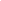 1   – UFDPar– – 3 - REGISTRO DE CARGA HORÁRIA DE DOCENTESTOTALTOTALTOTALTOTALTOTALTOTALTOTALTOTALHORÁRIOSEGUNDATERÇAQUARTAQUINTASEXTASABADODOMINGOAULAS8hàs 10h10h às 12hATIV12h às 14h14h às 16hDISP16h às 18h18h às 20hCD/FG20h às 22hINFORMAÇÕES SOBRE HORÁRIOS ESPECIAISTOTALHORÁRIO:Compreende período de DUAS horasCompreende período de DUAS horasCompreende período de DUAS horasCompreende período de DUAS horasCompreende período de DUAS horasCompreende período de DUAS horasCompreende período de DUAS horasCompreende período de DUAS horasSALA DE AULAH : Horas aulas de acordo com a programação em curso/do período a iniciar ou, em último caso, do semestre anterior H : Horas aulas de acordo com a programação em curso/do período a iniciar ou, em último caso, do semestre anterior H : Horas aulas de acordo com a programação em curso/do período a iniciar ou, em último caso, do semestre anterior H : Horas aulas de acordo com a programação em curso/do período a iniciar ou, em último caso, do semestre anterior H : Horas aulas de acordo com a programação em curso/do período a iniciar ou, em último caso, do semestre anterior H : Horas aulas de acordo com a programação em curso/do período a iniciar ou, em último caso, do semestre anterior H : Horas aulas de acordo com a programação em curso/do período a iniciar ou, em último caso, do semestre anterior H : Horas aulas de acordo com a programação em curso/do período a iniciar ou, em último caso, do semestre anterior ATIVIDADE ACADÊMICAA : quando a atividade já estiver se realizando/programada no período a iniciar ou em último caso o do período anterior (ultimo semestre)A : quando a atividade já estiver se realizando/programada no período a iniciar ou em último caso o do período anterior (ultimo semestre)A : quando a atividade já estiver se realizando/programada no período a iniciar ou em último caso o do período anterior (ultimo semestre)A : quando a atividade já estiver se realizando/programada no período a iniciar ou em último caso o do período anterior (ultimo semestre)A : quando a atividade já estiver se realizando/programada no período a iniciar ou em último caso o do período anterior (ultimo semestre)A : quando a atividade já estiver se realizando/programada no período a iniciar ou em último caso o do período anterior (ultimo semestre)A : quando a atividade já estiver se realizando/programada no período a iniciar ou em último caso o do período anterior (ultimo semestre)A : quando a atividade já estiver se realizando/programada no período a iniciar ou em último caso o do período anterior (ultimo semestre)DISPONIBILIDADED : horário em que o professor poderá ser solicitado para atender às demandas da UFPID : horário em que o professor poderá ser solicitado para atender às demandas da UFPID : horário em que o professor poderá ser solicitado para atender às demandas da UFPID : horário em que o professor poderá ser solicitado para atender às demandas da UFPID : horário em que o professor poderá ser solicitado para atender às demandas da UFPID : horário em que o professor poderá ser solicitado para atender às demandas da UFPID : horário em que o professor poderá ser solicitado para atender às demandas da UFPID : horário em que o professor poderá ser solicitado para atender às demandas da UFPICARGO/FUNÇÃOC : Horas decorrentes de cargo ou função na UFPI que podem ser concomitantes com H e A C : Horas decorrentes de cargo ou função na UFPI que podem ser concomitantes com H e A C : Horas decorrentes de cargo ou função na UFPI que podem ser concomitantes com H e A C : Horas decorrentes de cargo ou função na UFPI que podem ser concomitantes com H e A C : Horas decorrentes de cargo ou função na UFPI que podem ser concomitantes com H e A C : Horas decorrentes de cargo ou função na UFPI que podem ser concomitantes com H e A C : Horas decorrentes de cargo ou função na UFPI que podem ser concomitantes com H e A C : Horas decorrentes de cargo ou função na UFPI que podem ser concomitantes com H e A 4 - Poderão ser dados neste espaço outros esclarecimentos quando for o caso.O B S E R V A Ç Ã ONo caso do servidor exercer outro cargo ou emprego além do que possui na UFDPar, poderá ser oficiada, se necessário, a entidade empregadora, solicitando esclarecimento sobre a natureza jurídica do órgão, regime jurídico do cargo, função ou emprego exercido, início de exercício ou atividade, jornada de trabalho, indicando a hora de início, término e dias da semana em que é distribuída, programa de ensino, em se tratando de magistério, data e fundamento da aposentadoria, no caso de aposentado.Contatos: e-mail: rhcmrv@ufpi.edu.br – Fone: (86) 3315-5527